lMADONAS NOVADA PAŠVALDĪBA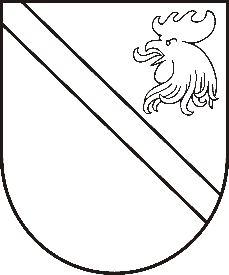 Reģ. Nr. 90000054572Saieta laukums 1, Madona, Madonas novads, LV-4801 t. 64860090, e-pasts: pasts@madona.lv ___________________________________________________________________________MADONAS NOVADA PAŠVALDĪBAS DOMESLĒMUMSMadonā2020.gada 26.novembrī						          	      		       Nr.499									       (protokols Nr.25, 7.p.)Par pašvaldības dzīvokļa īpašuma ar adresi Brīvības iela 14-16, Barkava, Madonas novads nodošanu atsavināšanaiBarkavas pagasta pārvaldē ir saņemts […], iesniegums ar lūgumu izskatīt jautājumu par pašvaldībai piederošā dzīvokļa īpašuma Brīvības iela 14-16, Barkavā, Madonas novadā atsavināšanu īrniekam […]. Dzīvokļa īpašums ar adresi Brīvības iela 14-16, Barkava, Madonas novads (kadastra Nr. 70449000122) sastāv no dzīvokļa Nr. 29 57.7 m2 un 577/11811 kopīpašuma  domājamām daļām no būves (kadastra apzīmējums 70440080264001), un ir ierakstīts Vidzemes rajona tiesas Barkavas pagasta zemesgrāmatu nodalījumā  Nr. 100000048978-16 uz Madonas novada pašvaldības vārda.Ar īrnieku […] 2011. gada 10.oktobrī noslēgts nomas līgums ar reģ. Nr.3. Īres līgums noslēgts uz nenoteiktu laiku. Dzīvoklim īres un komunālo pakalpojumu maksājumu parādu nav.Jautājums par pašvaldībai piederošā dzīvojamās telpas, Brīvības iela 14-16, Barkava, Madonas novads, izskatīts Madonas novada pašvaldības dzīvokļu jautājumu komisijā 2020. gada 22. oktobrī komisijas sēdē, kurā pieņemts lēmums Nr. 292, Protokols Nr.10,5.p., piekrist pašvaldībai piederošās dzīvojamās telpas adresē Brīvības iela 14-16, Barkava, Madonas novads, atsavināšanai un virzīt […] iesniegumu par dzīvojamās telpas adresē Brīvības iela 14-16, Barkava, Madonas novads, atsavināšanu izskatīšanai Madonas pašvaldības domē. Noklausījusies sniegto informāciju, ņemot vērā 11.11.2020. Uzņēmējdarbības, teritoriālo un vides jautājumu komitejas atzinumu, atklāti balsojot: PAR – 16 (Artūrs Čačka, Andris Dombrovskis, Zigfrīds Gora, Antra Gotlaufa, Artūrs Grandāns, Gunārs Ikaunieks, Valda Kļaviņa, Agris Lungevičs, Ivars Miķelsons, Valentīns Rakstiņš, Andris Sakne, Rihards Saulītis, Inese Strode, Aleksandrs Šrubs, Gatis Teilis, Kaspars Udrass), PRET – NAV, ATTURAS – NAV, Madonas novada pašvaldības dome NOLEMJ:Nodot atsavināšanai pašvaldības dzīvokļa īpašumu ar adresi Brīvības iela 14-16, Barkava, Madonas novads (kadastra Nr. 70449000122) īrniekam […].Madonas novada Barkavas pagasta pārvaldei organizēt nekustamā īpašuma novērtēšanu pie sertificēta vērtētāja.Pēc 2.punktā minēto darbību veikšanas virzīt jautājumu par pašvaldības dzīvokļa īpašuma ar adresi Brīvības iela 14-16, Barkava, Madonas novads atsavināšanu. Domes priekšsēdētājs					         	         A.LungevičsA.Šķēls 29426366